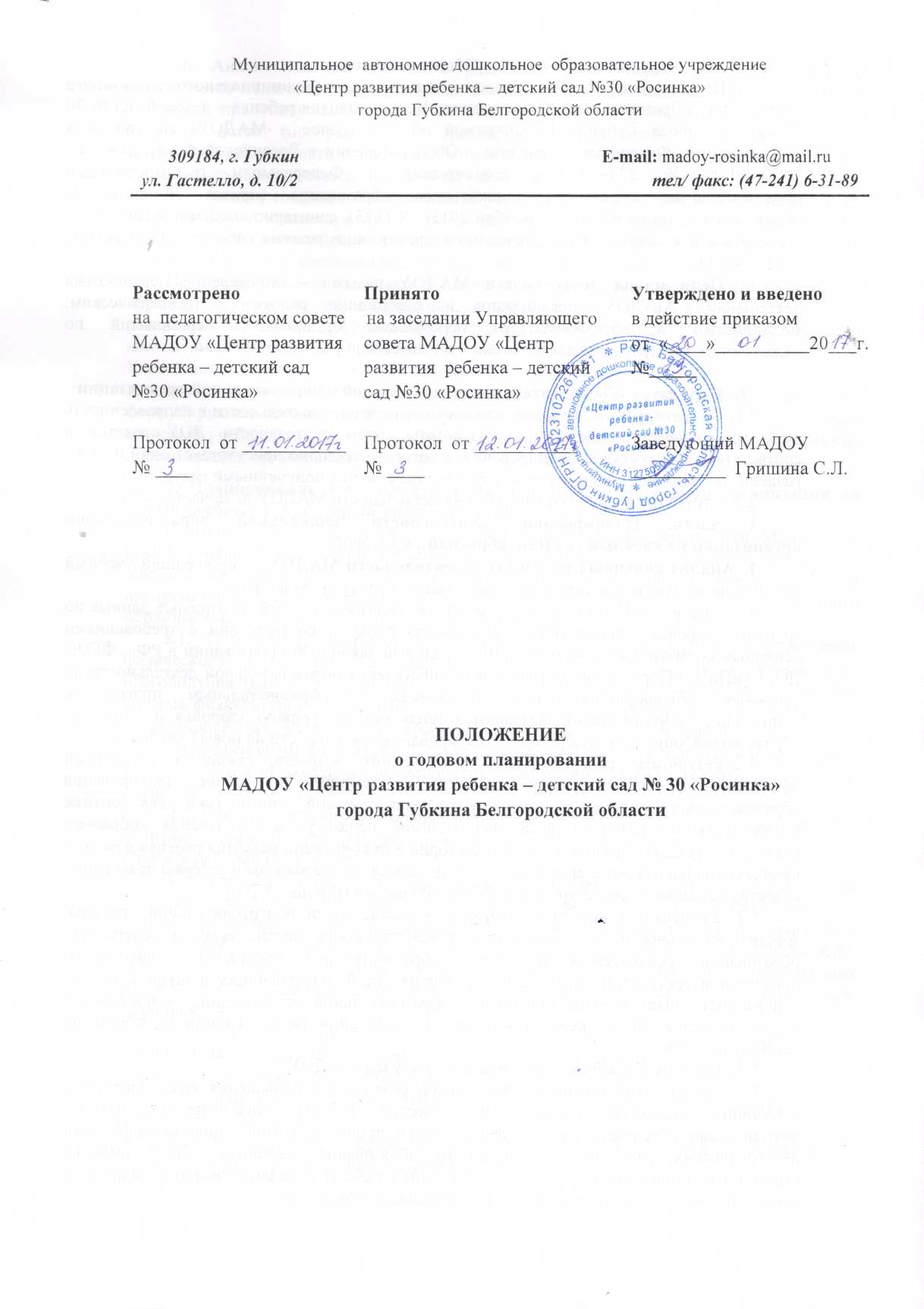 Общие положенияНастоящее положение о годовом планировании муниципального автономного дошкольного образовательного учреждения «Центр развития ребенка – детский сад № 30 «Росинка» города Губкина Белгородской области (далее – МАДОУ) составлено в соответствии с Федеральным законом « Об образовании в Российской Федерации» (от 29.12.2012г. № 273-ФЗ), в соответствии с Федеральным государственным образовательным стандартом дошкольного образования (приказ Министерства образования и науки РФ от 17 октября 2013г. №1155), санитарно-эпидемиологическими требованиями к устройству, содержанию и организации режима работы ДОУ (СанПиН 2.4.1.3049-13).Цели плана деятельности МАДОУ на год – определение перспективы деятельности МАДОУ, организации и содержание работы ч педагогическим, медицинским и обслуживающим персоналом, организация мероприятий по педагогическому просвещению родителей и совместной работы со школой.Структура плана деятельности дошкольной образовательной организацииОриентируясь на видение основного содержания деятельности и направленность этой деятельности на конечные результаты, план деятельности ДОУ ведется в соответствии с структурой планирования, в котором ежегодно присутствует одни и те же разделы, но меняется содержание, которое и определяется полученными результатам.Структура годового планирования деятельности МАДОУ включает в себя:1 часть. Планирование деятельности дошкольной образовательной организации на учебный год (сентябрь-май), в которой:Анализ конечных результатов деятельности МАДОУ за прошедший учебный год. В данном пункте планирования раскрываются следующие вопросы:Анализ состояния здоровья детей, заболеваемость детей, суммарные данные по группам здоровья; даются общие выводы по блоку в соответствии с требованиями основных нормативных документов (Федеральный закон «Об образовании в РФ», ФГОС ДО, СанПиН, «Порядок организации и осуществления образовательной деятельности по основным общеобразовательным программам – образовательным программам дошкольного образования»); выявляются тенденции по уровню здоровья и здорового образа жизни, определяются резервы планирования деятельности на новый учебный год;Результаты развития детей дошкольного возраста, связанные с оценкой эффективности педагогических действий и лежащих в основе планирования образовательного процесса (результаты педагогической диагностики как оценки индивидуального развития детей, необходимой педагогу, для получения «обратной связи», построения образовательной траектории или коррекции развития ребенка в рамках профессиональной компетенции педагога); делаются общие выводы и резервы повышения качества образовательного процесса (ФГОС ДО раздел III пункт 3.2.3.); 1.3. Уровень готовности к обучению в школе детей подготовительной  группы. Анализ деятельности по обеспечению преемственности целей, задач и содержания образования, реализуемых в рамках образовательной программы дошкольного образования (результаты диагностики развития детей, поступающих в школу); анализ успеваемости выпускников дошкольной образовательной организации, окончивших 1 класс; делаются общие выводы и резервы повышения результативности работы по данному разделу; 1.4. Анализ коррекционно-развивающего обучения в ДОУ1.5. Анализ выполнения годовых задач, результатов повышения квалификации и аттестации педагогов, системы методической работы. Анализируется научно-методическая обеспеченность образовательного процесса, соответствие квалификации педагогических работников дошкольного образования; делаются общие выводы, выявленные тенденции и резервы планирования работы с педагогическими кадрами и оснащения методического кабинета на следующий учебный год. 1.6. Анализ системы работы с родителями (законными представителями) по обеспечению педагогической поддержки семьи и повышения компетентности родителей (законных представителей) в вопросах развития и образования, охраны и укрепления здоровья детей (по результатам анкетирования родителей); выполнение планов совместной деятельности дошкольной образовательной организации и школы; результаты социального партнерства; делаются общие выводы. 1.7. Анализ создания благоприятных условий развития детей в соответствии с их возрастными и индивидуальными особенностями, результативность административно-хозяйственной деятельности, проводится оценка материально-технических и медико-социальных условий пребывания детей в дошкольном учреждении. На основе анализа выявляются причинно-следственные зависимости недостатков, обращается внимание на направления, которые в той или иной мере повлияли на реализацию не в полном объеме запланированных мероприятий. Завершается итоговый анализ обобщением его результатов, как положительных, так и отрицательных. Указываются основные проблемы (финансовые, кадровые, материально – технические и др.), возникшие в ходе выполнения задач и основных направлений годового плана. Далее формулируются ведущие задачи деятельности дошкольной образовательной организации на новый учебный год, исходя из анализа работы и основных нормативных документов, определяющих организацию дошкольного образования на данном этапе.2. Планирование деятельности дошкольной образовательной организации на новый учебный год, который включает шесть разделов. Планирование направлений, содержания и реализации деятельности МАДОУ на новый учебный год осуществляется в соответствии с нормативно – правовыми документами системы дошкольного образования. Планирование каждого раздела предусматривает формулировку цели, исходя из федерального государственного образовательного стандарта дошкольного образования. 2.1. Обеспечение здоровья и здорового образа жизни, охраны и укрепления физического и психического здоровья детей, в том числе их эмоционального благополучия (качество медицинского обслуживания, система рационального питания, система физкультурно-оздоровительных мероприятий, закаливание, система комфортной развивающей предметно - пространственной среды с учетом работы с детьми с ограниченными возможностями здоровья, создание необходимой психологической среды, система работы по обеспечению безопасности жизнедеятельности детей и сотрудников, охрана труда). 2.2. Обеспечение равных возможностей для полноценного развития каждого ребенка в период дошкольного детства, объединения обучения и воспитания в целостный образовательный процесс.  В данном разделе плана прописана организация образовательного процесса, которая строится в соответствии с образовательной программой МАДОУ, разработанной на основе содержания Проекта примерной основной образовательной программы дошкольного образования «Детство» / Под редакцией Т.И. Бабаевой, А.Г. Гогоберидзе, О.В. Солнцевой и с учетом основных нормативных документов, определяющих особенности дошкольного образования в современных условиях (прописаны только мероприятия): - организация коррекционной работы, в содержание которой включаются мероприятия, направленные на решение задач образовательной программы дошкольного образования в соответствии с ФГОС ДО;- организация необходимой предметно-пространственной развивающей образовательной среды. Данный подраздел учитывает требования п.3.3. «Требования к развивающей предметно – пространственной среде» ФГОС ДО. - организация инновационной деятельности в образовательном процессе, где указаны мероприятия, направленные на повышение статуса МАДОУ, повышение профессиональной компетентности педагогов в рамках сетевого взаимодействия; - организация смотров-конкурсов, досуговой деятельности. В данном разделе представлен перечень мероприятий по организации смотров-конкурсов, досуговой деятельности обучающихся с учетом традиций ДОО, регионального компонента, условий для обеспечения сетевого взаимодействия с социальными партнерами. 2.3. Обеспечение преемственных целей, задач и содержания образования, реализуемых в рамках образовательных программ. Обеспечение равных стартовых возможностей для обучения детей в образовательной организации, формирование положительного интереса к обучению, снижение адаптационного стресса, ориентирование на формирование у детей дошкольного возраста предпосылок к учебной деятельности на этапе завершения ими дошкольного образования. 2.4. Научно-методическое и кадровое обеспечение образовательного процесса МАДОУ, повышение профессиональной компетентности педагогов в соответствии с современными требованиями нормативных документов. 2.5. Взаимосвязь МАДОУ с семьей, школой и другими организациями: данный раздел годового планирования предусматривает планирование взаимосвязи с родителями (законными представителями) с использованием различных форм взаимодействия, а также со школой, социальными партнерами. 2.6. Создание благоприятных условий развития детей в соответствии с их возрастными и индивидуальными особенностями, укрепление материально-технической и финансовой базы МАДОУ: данный раздел предусматривает реализацию направлений по модернизации, реконструкции, оснащению материально – технической базы ДОО, улучшению условий труда. II часть - Планирование деятельности дошкольной образовательной организации на летний оздоровительный период (июнь – август). Он включает в себя:1. Анализ результатов деятельности МАДОУ за прошедший летний оздоровительный период по следующим подразделам:1.1. Состояние здоровья детей, заболеваемость детей, организация специальной лечебно-профилактической работы, закаливания, организации рационального питания и др.;1.2. Результаты развития детей дошкольного возраста, связанные с оценкой эффективности педагогических действий и лежащих в основе планирования образовательного процесса в летний период, общие выводы и резервы повышения качества образовательного процесса; 1.3. Анализ научно-методической обеспеченности образовательного процесса, общие выводы, выявленные тенденции и резервы планирования работы с педагогическими кадрами и оснащении методического кабинета на следующий учебный год; 1.4. Анализ системы работы с родителями по обеспечению педагогической поддержки семьи и повышения компетентности родителей (законных представителей) в вопросах развития и образования, охраны и укрепления здоровья детей (по результатам анкетирования родителей); выполнение планов совместной деятельности дошкольной образовательной организации и школы; результаты работы социального партнерства, общие выводы; 1.5. Анализ создания благоприятных условий развития детей в соответствии с их возрастными и индивидуальными особенностями, результативность  административно-хозяйственной деятельности, проводится оценка материально-технических и медико-социальных условий пребывания детей в дошкольном учреждении. 2. Планирование работы дошкольной образовательной организации на летний оздоровительный период, где прописано:2.1. Обеспечение здоровья и здорового образа жизни, охраны и укрепления физического и психического здоровья детей, в том числе их эмоционального благополучия; 2.2. Обеспечение равных возможностей для полноценного развития каждого ребенка в период дошкольного детства, объединения обучения и воспитания в целостный образовательный процесс; 2.3. Научно-методическое и кадровое обеспечение образовательного процесса дошкольной образовательной организации, повышение профессиональной компетентности педагогов в соответствии с современными требованиями нормативных документов; 2.4. Взаимосвязь дошкольной образовательной организации с семьей, школой и другими организациями; 2.5. Создание благоприятных условий развития детей в соответствии с их возрастными и индивидуальными особенностями, укрепление материально-технической и финансовой базы ДОУ.Приложение включает:- Работа психолого-медико-педагогического консилиума МАДОУ;- Календарное (ежегодное) планирование;- Блочное комплексно-тематическое планирование;- Перспективное планирование (на месяц);- Организация и проведение детских утренников, праздников, развлечений;- Работа по теме самообразования педагогов;- Работа с молодыми специалистами.3. Сроки реализации годового планирования3.1.	 Годовое планирование МАДОУ разрабатывается на один год.3.2.	 В ходе реализации годового планирования возможны изменения, вызванные технологизацией процесса обучения, необходимостью обновления содержания образования, внедрением новых методик. 4.	 Организация контроля за реализацией годового планирования4.1.	 Контроль выполнения годового планирования осуществляет заведующий и старший воспитатель МАДОУ.4.2.	 Ответственность за реализацию годового планирования возлагается на администрацию МАДОУ.4.3.	Срок действия настоящего положения: до внесения изменений в законодательные акты, регламентирующие организацию образовательной деятельности.